New Zealand Seed Potato Certification AuthorityAPPLICATION FOR SEED POTATO CERTIFICATIONThis application can also be completed in Excel - see PNZ website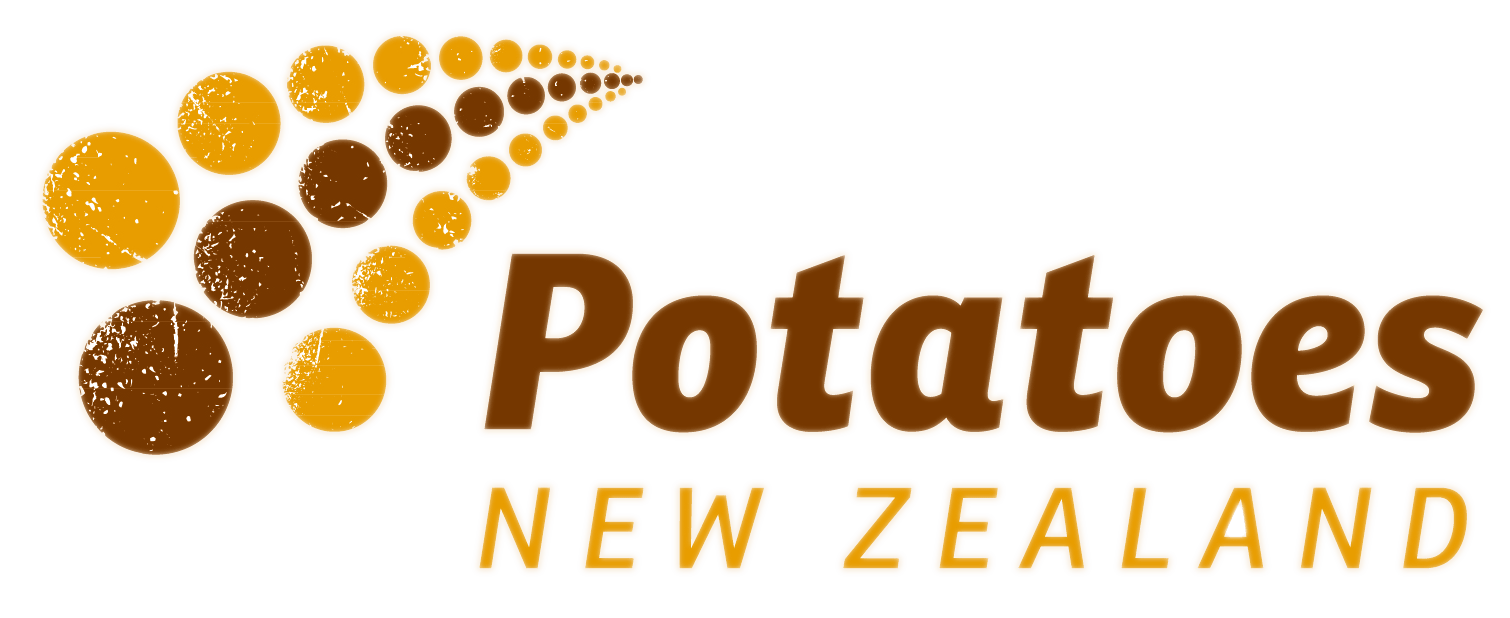 ADMINISTRATION USE ONLYTrading Name:  ............................................................…………....………       Primary Contact: ...................................................Postal Address: ...................................................................………………	Phone:     ...........................................................…       	       ...................................................................………………	Mobile:  .................................................................Email: 	       ...................................................................……………….	Fax: .................................………………………….                                                                                                       Please use only for Standard Entries (see additional notes)Email completed form: accounts@potatoesnz.co.nz And/or courier: Potatoes New Zealand, PO Box 10232, The Terrace, Wellington 6143ADDITIONAL NOTES:Please use this form only for “standard” entries (those where field and tuber inspections are carried out by AsureQuality or PNZ). Send “approved organization” entries directly to Eurogrow. Eurogrow will liaise with the scheme administrator.The Crop Reference Number box shows the unique crop numbering system. This number is printed on the certification tags and also listed in the Seed Potato Certification List of certified crop grower’s booklet.Inspection Body Standard refers to crops entered directly through the scheme administrator. Approved Organisation (AO) refers to crops entered through an organization approved by the Authority. Remember to sign your entry.If a farm you want to grow a crop on does not have an official Farm number (ROP No.), contact the Seed Certification Bureau.Closing Dates: 21 days after planting (Remember we need to process your entry and send the inspection form to the inspector BEFORE the 1st inspection is due).Email completed form: accounts@potatoesnz.co.nz And/or courier: Potatoes New Zealand, PO Box 10232, The Terrace, Wellington 6143ADMINISTRATION USE ONLYEntry 1Entry 2Entry 3Entry 4CROP REFERENCE NUMBERCROP INFORMATIONEntry 1Entry 2Entry 3Entry 4ROP No. (Region of Production)Paddock Letter Date PlantedSeed Sown Reference No.VarietyGeneration PlantedGeneration HarvestedType - Group/PyramidInspection Body - PNZ/AsureQualityPaddock Area (Ha)Crop Area (Ha)Contract MerchantIVA for PCN/Wart SurveyNZGAP NumberPaddock History            Last Year                                        2 Years Ago                                                  3 Years Ago                                                   4 Years Ago                                                   5 Years Ago Paddock History            Last Year                                        2 Years Ago                                                  3 Years Ago                                                   4 Years Ago                                                   5 Years Ago Paddock History            Last Year                                        2 Years Ago                                                  3 Years Ago                                                   4 Years Ago                                                   5 Years Ago Paddock History            Last Year                                        2 Years Ago                                                  3 Years Ago                                                   4 Years Ago                                                   5 Years Ago Paddock History            Last Year                                        2 Years Ago                                                  3 Years Ago                                                   4 Years Ago                                                   5 Years Ago I hereby certify that no seed, other than that described above has been planted in the area, and that I agree to abide by the rules of the Authority.        CONDITIONS FOR ACCEPTANCE OF THIS APPLICATION.                                                           1. The Applicant and Farm where crop is grown must be registered with AsureQuality Limited.2. Fees for entries will be invoiced directly by Potatoes NZ, no payment is required at the time of registration.SIGNATURE: ………………………………        DATE: ..................................................…I hereby certify that no seed, other than that described above has been planted in the area, and that I agree to abide by the rules of the Authority.        CONDITIONS FOR ACCEPTANCE OF THIS APPLICATION.                                                           1. The Applicant and Farm where crop is grown must be registered with AsureQuality Limited.2. Fees for entries will be invoiced directly by Potatoes NZ, no payment is required at the time of registration.SIGNATURE: ………………………………        DATE: ..................................................…I hereby certify that no seed, other than that described above has been planted in the area, and that I agree to abide by the rules of the Authority.        CONDITIONS FOR ACCEPTANCE OF THIS APPLICATION.                                                           1. The Applicant and Farm where crop is grown must be registered with AsureQuality Limited.2. Fees for entries will be invoiced directly by Potatoes NZ, no payment is required at the time of registration.SIGNATURE: ………………………………        DATE: ..................................................…I hereby certify that no seed, other than that described above has been planted in the area, and that I agree to abide by the rules of the Authority.        CONDITIONS FOR ACCEPTANCE OF THIS APPLICATION.                                                           1. The Applicant and Farm where crop is grown must be registered with AsureQuality Limited.2. Fees for entries will be invoiced directly by Potatoes NZ, no payment is required at the time of registration.SIGNATURE: ………………………………        DATE: ..................................................…I hereby certify that no seed, other than that described above has been planted in the area, and that I agree to abide by the rules of the Authority.        CONDITIONS FOR ACCEPTANCE OF THIS APPLICATION.                                                           1. The Applicant and Farm where crop is grown must be registered with AsureQuality Limited.2. Fees for entries will be invoiced directly by Potatoes NZ, no payment is required at the time of registration.SIGNATURE: ………………………………        DATE: ..................................................…Planting Site Plan for multiple crop entries in one paddockPlease provide a Farm Map with the GPS coordinates/location of the paddock. Indicate North.Please provide a Plot Map and ensure each entry is clearly marked with variety name, harvested generation and seed sown reference number (if necessary). 